П Р И К А Зот   «5» июня  2017 года                                                                       №158-03г. Горно – Алтайск«Об утверждении Административного регламента предоставления Комитетом по молодежной политике, физической культуре и спорту Республики Алтай государственной услуги по проведению государственной аккредитации региональных общественных организаций или структурных подразделений (региональных отделений) общероссийской спортивной федерации для наделения их статусом региональных спортивных федераций и признании утратившими силу некоторых приказов Комитета по молодежной политике, физической культуре и спорту Республики Алтай»В соответствии с Федеральным законом Российской Федерации от 27 июля 2010 года N 210-ФЗ "Об организации предоставления государственных и муниципальных услуг" и Положением о Комитете по физической культуре и спорту Республики Алтай  ПРИКАЗЫВАЮ: 1.Утвердить прилагаемый Административный регламент предоставления Комитетом по молодежной политике, физической культуре и спорту Республики Алтай государственной услуги по проведению государственной аккредитации региональных спортивных федераций. 2.Признать утратившими силу: приказ Комитета по физической культуре и спорту Республики Алтай от 1 февраля 2013 года №8/3-03 «Об утверждении Административного регламента предоставления Комитетом по физической культуре и спорту Республики Алтай государственной услуги по проведению государственной аккредитации региональных спортивных федераций»; приказ Комитета по молодежной политике, физической культуре и спорту Республики Алтай от 21 июня 2016 года №134-03 «О внесении изменений в Административный регламент предоставления Комитетом по физической культуре и спорту Республики Алтай государственной услуги по проведению государственной услуги по проведению государственной аккредитации региональных спортивных федераций;приказ Комитета по молодежной политике, физической культуре и спорту Республики Алтай от 27 февраля 2017 года №49-03 «О внесении изменений в Административный регламент предоставления Комитетом по физической культуре и спорту Республики Алтай государственной услуги по проведению государственной услуги по проведению государственной аккредитации региональных спортивных федераций, утвержденный приказом Комитета по физической культуре и спорту Республики Алтай от 21 июня 2016г. № 134-03»3. Специалисту-эксперту :разместить на официальном сайте Комитета по молодежной политике, физической культуре и спорту Республики Алтай и направить для размещения на официальном интернет - портале Республики Алтай прилагаемый Административный регламент;в течение 7 дней со дня официального опубликования настоящего приказа направить для проведения экспертизы и согласования в электронном виде и на бумагоносителе в Управление Министерства юстиции Российской Федерации по Республике Алтай настоящий приказ.4. Делопроизводителю Комитета по молодежной политике, физической культуре и спорту Республики Алтай ознакомить с настоящим приказом специалиста-эксперта.4. Контроль за исполнением настоящего приказа оставляю за собой.Председатель Комитета                                                            С.Н.ГрушинС настоящим приказом ознакомлен:Специалист-эксперт     _______________ Д.В.Трунова« 5» июня 2017 г.Административный регламент
предоставления Комитетом по молодежной политике, физической культуре и спорту Республики Алтай государственной услуги по проведению государственной аккредитации региональных общественных организаций или структурных подразделений (региональных отделений) общероссийской спортивной федерации для наделения их статусом региональных спортивных федераций
Раздел I. Общие положения1. Предмет регулирования Административного регламента1.1. Административный регламент предоставления Комитетом по молодежной политике, физической культуре и спорту Республики Алтай государственной услуги по проведению государственной аккредитации региональных общественных организаций или структурных подразделений (региональных отделений) общероссийской спортивной федерации для наделения их статусом региональных спортивных федераций (далее - государственная услуга) устанавливает сроки и последовательность административных процедур (действий) при предоставлении государственной услуги по аккредитации общественных организаций, а также порядок взаимодействия Комитета по молодежной политике, физической культуре и спорту Республики Алтай (далее – Комитет, орган по аккредитации)  с заявителями.2. Круг заявителей2.1. При предоставлении Комитетом государственной услуги заявителями в рамках настоящего Административного регламента являются юридические лица - региональные спортивные федерации и региональные общественные организации или структурные подразделения (региональные отделения) общероссийской спортивной федерации(далее-общественные организации).От имени заявителей - юридических лиц могут действовать лица, действующие в соответствии с учредительными документами юридических лиц без доверенности, представители в силу полномочий, основанных на доверенности или договоре.3. Требования к порядку информирования о предоставлении государственной услуги3.1. Место пердоставления государственной услуги является здание Комитета, расположенное по адресу: 649000, Республика Алтай, г. Горно-Алтайск, пр.Коммунистический,182, 4 этаж.3.2. Время работы по местному времени в рабочие дни с 09.00 до 18.00 ч., кроме субботы и воскресенья.Время приема документов в рабочие дни с 09.00 до 13.00 ч. и с 14.00 до 16.00 ч. Время предоставления перерыва для отдыха и питания устанавливается в соответствии с правилами внутреннего трудового распорядка (с 13.00 до 14.00 ч. - перерыв на обед)3.3. Телефон для справок: 8(38822) 6-11-90, 6-12-10.3.4. Официальный сайт в информационно-телекоммуникационной сети "Интернет": molsport04.ru, адрес электронной почты: sportcom@mail.gorny.ru.3.5. В Комитете в местах ожидания и приема заявителей размещена визуальная и текстовая информация о порядке предоставления государственной услуги.Публикация информации о ходе исполнения государственной услуги по проведению аккредитации общественных организаций производится Комитетом на официальном сайте информационно-телекоммуникационной сети "Интернет": molsport04.ru.3.6. Государственная услуга может быть оказана заявителем с участием автономного учреждения Республики Алтай "Многофункциональный центр обеспечения предоставления государственных и муниципальных услуг" (далее - МФЦ)Информацию по вопросам предоставления государственной услуги с участием МФЦ заявитель может получить:а) по адресу - 649000, г. Горно-Алтайск, пр.Коммунистический,182;б) по телефонам - 8(38822) 6-11-90, 6-12-10.факс 8(38822) 6-12-10 ;в) по электронной почте - sportcom@mail.gorny.ru3.7. Адрес региональной информационной системы "Портал государственных и муниципальных услуг Республики Алтай", на котором расположена информация по вопросу предоставления государственной услуги, - http://госуслуги-алтай. РФ.3.8. При предоставлении государственной услуги в целях проверки сведений, предоставляемых заявителями, и запроса необходимых документов и информации Комитет осуществляет взаимодействие с:а) Управлением Федеральной налоговой службы Российской Федерации по Республике Алтай (место нахождения: 649000, г. Горно-Алтайск, ул. Чорос-Гуркина, 40, приемная 8 (38822) 92-777, электронная почта: u04@r04.nalog.ru официальный сайт в информационно-телекоммуникационной сети "Интернет": www.r04.nalog.ru);б) организациями банковской системы Российской Федерации, принимающими оплату государственной пошлины.3.9. Информация о порядке исполнения государственной услуги предоставляется на безвозмездной основе.3.10. Информация о порядке предоставления государственной услуги размещена на официальном сайте Комитета в информационно-телекоммуникационной сети "Интернет": www.molsport04.ru и на информационных стендах в помещениях Комитета.Запросы о порядке предоставления государственной услуги в письменной форме или в электронном виде могут быть направлены в Комитет.Информация о графике (режиме) работы Комитета размещается на входе в здание, в котором он осуществляет свою деятельность.По вопросам, связанным с предоставлением государственной услуги, заявители могут обращаться в Комитет ежедневно, кроме выходных и праздничных дней. График работы Комитета указан в пункте 3.2. настоящего Административного регламента.Раздел II. Стандарт предоставления государственной услуги4. Наименование государственной услуги4.1. Государственная услуга по проведению государственной аккредитации региональных общественных организаций или структурных подразделений (региональных отделений) общероссийской спортивной федерации.5. Наименование органа, предоставляющего государственную услугу5.1. Предоставление государственной услуги осуществляется Комитетом при взаимодействии с МФЦ.5.2. Органы, предоставляющие государственные услуги, и органы, предоставляющие муниципальные услуги, не вправе требовать от заявителя: осуществления действий, в том числе согласований, необходимых для получения государственных и муниципальных услуг и связанных с обращением в иные государственные органы, органы местного самоуправления, организации, за исключением получения услуг и получения документов и информации, предоставляемых в результате предоставления таких услуг, включенных в перечни, указанные в части 1 статьи 9 Федерального закона от 27 июля 2010 г. N 210-ФЗ "Об организации предоставления государственных и муниципальных услуг".6. Описание результата предоставления государственной услуги6.1. Результатом предоставления государственной услуги является:а) получение свидетельства об аккредитации; б) приостановление или возобновление действия государственной   аккредитации региональной спортивной федерации;в) отказ в государственной аккредитации общественной организации;г) прекращение действия государственной аккредитации спортивной федерации.7. Срок предоставления государственной услуги, в том числе с учетом необходимости обращения в организации, участвующие в предоставлении государственной услуги, срок приостановления предоставления государственной услуги в случае, если возможность приостановления предусмотрена законодательством Российской Федерации, срок выдачи (направления) документов, являющихся результатом предоставления государственной услуги7.1. В соответствии с пунктом 6 Порядка проведения государственной аккредитации региональных общественных организаций  или структурных подразделений (региональных отделений) общероссийской спортивной федерации для наделения их статусом региональных спортивных федераций и формы документа о государственной аккредитации, подтверждающего наличие статуса региональной спортивной федерации, утвержденного приказом Министерства спорта Российской Федерации от 1 августа 2014 года N 663 в документе Комитета об объявлении о государственной аккредитации устанавливается срок подачи заявлений о государственной аккредитации, который не может быть менее 20 рабочих дней и более 40 рабочих дней с момента  подписания документа об объявлении государственной аккредитации.Государственная аккредитация объявляется Комитетом в следующих случаях:а) обращения в Комитет общественной организации для объявления государственной аккредитации по видам спорта включенным в первый раздел ВРВС - признанные виды спорта (за исключением военно-прикладных, служебно-прикладных, а также видов спорта, развиваемых на общероссийском уровне), во второй раздел ВРВС - виды спорта, развиваемые на общероссийском уровне, в третий раздел ВРВС - национальные виды спорта, при отсутствии региональной спортивной федерации по соответствующему виду спорта;б) окончания срока действия государственной аккредитации региональной спортивной федерации по соответствующему виду спорта;в) обращения в Комитет региональной спортивной федерации для объявления государственной аккредитации не ранее, чем за 4 месяца до дня окончания срока действия государственной аккредитации региональной спортивной федерации по соответствующему виду спорта.Государственная аккредитация объявляется в течении 10 рабочих дней со дня возникновения обстоятельств а)-в), предусмотрены настоящим пунктом. Документ об объявлении государственной аккредитации подписывается председателем Комитета и в течение 3 рабочих дней опубликовывается на официальном Интернет-сайте Комитета.8. Перечень нормативных правовых актов, регулирующих отношения, возникающих в связи с предоставлением государственной услуги.8.1. Государственная услуга осуществляется в соответствии с:Федеральным законом от 04.12.2007 г. N 329-ФЗ "О физической культуре и спорте в Российской Федерации" (Собрание законодательства Российской Федерации, 2007, N 50, ст. 6242; 2010, N 19, ст. 2290);Федеральным законом от 27 июля 2010 г. N 210-ФЗ "Об организации предоставления государственных и муниципальных услуг" (Собрание законодательства Российской Федерации, 2010, N 31, ст. 4179; 2011, N 27, ст. 3880; N 29, ст. 4291; N 30, ст. 4587; N 49, ст. 7061);Федеральным законом от 20 апреля 2015 года № 102 – ФЗ «О внесении в отдельные акты Российской Федерации по вопросам исключения избыточных требований при оказании государственных услуг и осуществлении государственных функций;           Приказом  Министерства спорта РФ от 1 августа 2014 г. N 663
"Об утверждении Порядка проведения государственной аккредитации региональных общественных организаций или структурных подразделений (региональных отделений) общероссийской спортивной федерации для наделения их статусом региональных спортивных федераций и формы документа о государственной аккредитации, подтверждающего наличие статуса региональной спортивной федерации";Закон Республики Алтай от 25 сентября 2008 года N 81-РЗ "О физической культуре и спорте в Республике Алтай" (Сборник законодательства Республики Алтай, 2008 г. N 52(58); 2011, N 77(83); Звезда Алтая, 2012, 11 октября);Постановление Правительства Республики Алтай от 20.07.2006 года N 178 "Об утверждении Положения о Комитете по физической культуре и спорту Республики Алтай" (Сборник законодательства Республики Алтай, 2006, N 34 (40); 2008, N 51 (57); 2009, N 58 (64), N 60 (66); 2010, N 68 (74); 2011, N 79 (85).9. Исчерпывающий перечень сведений и документов, необходимых для предоставления государственной услуги, подлежащих представлению заявителем, порядок их предоставления9.1. Для получения государственной услуги заявитель представляет в Комитет следующие документы:а) заявление о государственной аккредитации по утвержденной форме (Приложение №1);б) засвидетельствованные в нотариальном порядке копии учредительных документов (устав региональной спортивной федерации, свидетельство о государственной регистрации в органе юстиции, свидетельство о внесении записи о юридическом лице в Единый государственный реестр юридических лиц (далее - ЕГРЮЛ), свидетельство о постановке на учет в налоговом органе региональной спортивной федерации, информационное письмо органа государственной статистики об учете региональной спортивной федерации в Едином государственном регистре предприятий и организаций (далее - ЕГРПО)) соответствующих спортивных федераций и в случае, если региональная спортивная федерация не является юридическим лицом, уведомление постоянно действующего руководящего органа общероссийской спортивной федерации о том, что региональная спортивная федерация является структурным подразделением общероссийской спортивной федерации, с указанием сведений о месте нахождения и руководящих органах региональной спортивной федерации;Заявитель вправе приложить к заявлению документ, подтверждающий факт внесения записи о заявителе в единый государственный реестр юридических лиц. В случае, если заявитель самостоятельно не представил документ, подтверждающий факт внесения записи о нем в единый государственный реестр юридических лиц, Комитет запрашивает сведения о заявителе, содержащиеся в едином государственном реестре юридических лиц, при возможности с использованием единой системы межведомственного электронного взаимодействия в федеральном органе исполнительной власти, осуществляющем государственную регистрацию юридических лиц;в) перечень лиц, являющихся членами соответствующих спортивных федераций (Приложение №2);г) сведения о персональном составе руководящих органов соответствующих спортивных федераций (Приложение №3);д) заверенные общественной организацией копии:протокола учредительного съезда (конференции) или общего собрания о создании общественной организации, об утверждении ее устава и о формировании руководящих органов и контрольно-ревизионного органа;свидетельства о государственной регистрации некоммерческой организации;е) письменное согласование общероссийской спортивной федерации на государственную аккредитацию общественной организации - для видов спорта, включенных во второй раздел ВРВС - виды спорта, развиваемые на общероссийском уровне и в третий раздел ВРВС - национальные виды спорта (при наличии общероссийской спортивной федерации по соответствующему виду спорта);ж) копию документа, подтверждающего членство общественной организации в общероссийской спортивной федерации (при наличии общероссийской спортивной федерации по соответствующему виду спорта);з) проект документа, регламентирующего порядок отбора спортсменов для включения их в состав спортивной сборной команды субъекта Российской Федерации по виду спорта, развитие которого осуществляет общественная организация;и) проект программы развития соответствующего вида (видов) спорта, содержащий анализ состояния и планируемые мероприятия по развитию вида (видов) спорта, как минимум, на четырехлетний период - для общественных организаций, которые впервые представляют документы для государственной аккредитации или общественные организации, у которых срок реализации программы развития вида (видов) спорта истек;копию программы развития вида (видов) спорта, с проектом ее корректировки, с учетом реализованных мероприятий в прошедшем периоде - для общественных организаций, у которых срок реализации программы развития вида (видов) спорта на момент проведения государственной аккредитации не истек;к) справку об источниках финансирования деятельности общественной организации, проведенных основных мероприятиях, результатах выступления спортивной сборной команды субъекта Российской Федерации на чемпионатах и первенствах России по виду спорта, развитие которого осуществляет общественная организация;л) копии протоколов спортивных соревнований, проведенных общественной организацией за год, предшествующий дню подачи Заявления и документов, предусмотренных настоящим пунктом.9.2. Сведения и документы, предусмотренные подпунктами "а" - "л" пункта 9.1 Регламента представляются в двух экземплярах на бумажном носителе, а также в одном экземпляре на электронном носителе.9.3.Комитет возвращает общественной организации все представленные документы без рассмотрения в случаях:а) представления общественной организацией в Комитет Заявления и/или сведений и/или документов, не соответствующих пункту 9.1 Регламента;б) представления общественной организацией в Комитет Заявления и/или сведений и/или документов с нарушением срока, установленного пунктом 7.1 Регламента.9.4. Комитет не вправе требовать от заявителя:предоставления документов и информации или осуществления действий, предоставление или осуществление которых не предусмотрено нормативными правовыми актами, регулирующими отношения, возникающие в связи с предоставлением государственной услуги;предоставления документов и информации, которые находятся в распоряжении исполнительных органов государственной власти Республики Алтай, предоставляющих государственные услуги, иных государственных органов, органов местного самоуправления, организаций, находящихся на территории Республики Алтай, в соответствии с нормативными правовыми актами Российской Федерации, нормативными правовыми актами Республики Алтай, муниципальными правовыми актами;осуществления действий, в том числе согласований, необходимых для получения государственных услуг и связанных с обращением в иные государственные органы, органы местного самоуправления, организации, за исключением получения услуг, включенных в перечень услуг, которые являются обязательными для предоставления государственных услуг, утверждаемый Правительством Республики Алтай.10. Принятие решения о государственной аккредитации или об отказе в государственной аккредитации, приостановлении, возобновлении, прекращении действия государственной аккредитации10.1  Основанием для отказа в государственной аккредитации общественной организации является:а) наличие недостоверной информации в Заявлении, сведениях и документах, представленных общественной организацией, предусмотренных пунктом 9.1 Регламента;б) несоответствие официального наименования региональной спортивной федерации (за исключением официального наименования региональной спортивной федерации, не являющейся юридическим лицом) требованиям, установленным законодательством Российской Федерации об общественных объединениях, и отсутствие указание на ее организационно-правовую форму (общественная организация), территориальную сферу ее деятельности (региональная), а также на вид или виды спорта, в целях развития которых создана спортивная федерация;в) неустранение общественной организацией нарушений, послуживших основанием для прекращения действия государственной аккредитации региональной спортивной федерации (в случае подачи Заявления, сведений и документов, предусмотренных пунктом 9 Регламента, общественной организацией у которой ранее было прекращено действие государственной аккредитации);г) принятие Комитетом решения о государственной аккредитации другой общественной организации, осуществляющей развитие того же вида спорта (по результатам рассмотрения Заявлений, сведений и документов, предусмотренных пунктом 9 Регламента, представленных двумя и более общественными организациями).10.2. В случае отказа в государственной аккредитации общественной организации, такая организация после устранения причин, послуживших основанием для отказа, может повторно обратиться в Комитет  для объявления государственной аккредитации, но не ранее чем через один год со дня принятия председателем Комитета решения об отказе в государственной аккредитации такой общественной организации (за исключением случая, предусмотренного подпунктом "г" пункта 11.1 Регламента).10.3. Решение о государственной аккредитации или об отказе в государственной аккредитации принимается председателем Комитета не позднее 2 месяцев со дня истечения срока подачи заявления, сведений и документов, предусмотренных пунктом 9 настоящего регламента.10.4.  Уведомление о принятом решении направляется в общественную организацию в течение 5 рабочих дней со дня подписания документа о государственной аккредитации и наделении статусом региональной спортивной федерации или документа об отказе в государственной аккредитации и/или размещается на официальном сайте Комитета в информационно-телекоммуникационной сети "Интернет".Сведения и документы о государственной аккредитации региональных спортивных федерациях, представляются в Министерство спорта Российской Федерации (далее - Министерство), Комитетом  в течение 10 рабочих дней со дня подписания документа о государственной аккредитации и наделении статусом региональной спортивной федерации.10.5. Государственная аккредитация региональных спортивных федераций осуществляется на срок не более чем четыре года.10.6. Статус региональной спортивной федерации считается приобретенным со дня государственной аккредитации региональной общественной организации или структурного подразделения (регионального отделения) общероссийской спортивной федерации в качестве региональной спортивной федерации.10.7. Общественной организации, в отношении которой Комитетом было принято решение о государственной аккредитации, выдается документ о государственной аккредитации, подтверждающий наличие статуса региональной спортивной федерации (далее - документ о государственной аккредитации).В случае государственной аккредитации общественной организации по двум и более видам спорта, документ о государственной аккредитации выдается по каждому виду спорта.10.8. Выдача документа о государственной аккредитации осуществляется в течение 15 рабочих дней, со дня размещения на официальном сайте Министерства в информационно-телекоммуникационной сети "Интернет" приказа Министерства о внесении сведений о региональной спортивной федерации в реестр общероссийских и аккредитованных региональных спортивных федераций (далее - Реестр) и/или получения Комитетом письменного уведомления Министерства о внесении сведений о региональной спортивной федерации в Реестр.Выдача документа о государственной аккредитации осуществляется после уплаты государственной пошлины за выдачу документа об аккредитации (государственной аккредитации) организаций  и представления в Комитет  документа, подтверждающего уплату государственной пошлины. (Согласно подпункта 73 пункта 1 статьи 333.3 Налогового Кодекса Российской Федерации за выдачу документа об аккредитации (государственной аккредитации) организаций, за исключением действий, указанных в подпунктах 74, 75, 127 - 131 пункта 1 статьи 333.3 Налогового Кодекса Российской Федерации, - 5 000 рублей;).10.9. Комитет обеспечивает учет выданных документов о государственной аккредитации.10.10. В случае утраты документа о государственной аккредитации региональная спортивная федерация уведомляет об этом Комитет и подает заявление о выдаче дубликата документа, подтверждающего государственную аккредитацию.Выдача дубликата документа, подтверждающего государственную аккредитацию осуществляется в течение 30 рабочих дней со дня представления в Комитет  заявления о выдаче дубликата документа, подтверждающего государственную аккредитацию.Выдача дубликата документа, подтверждающего государственную аккредитацию осуществляется после уплаты государственной пошлины за выдачу дубликата документа, подтверждающего аккредитацию (государственную аккредитацию) и представления в Комитет документа, подтверждающего уплату государственной пошлины. (Согласно подпункта 77 пункта 1 статьи 333.3 Налогового Кодекса Российской Федерации за выдачу дубликата документа, подтверждающего аккредитацию (государственную аккредитацию), - 350 рублей;).10.11. В случае изменения наименования региональной спортивной федерации и/или ее места нахождения, такая организация в течение 15 рабочих дней направляет в Комитет заявление о переоформлении документа о государственной аккредитации с приложением соответствующих сведений и документов в двух экземплярах на бумажном носителе и одном экземпляре на электронном носителе, а также ранее выданный документ о государственной аккредитации.10.12. Выдача нового документа о государственной аккредитации осуществляется в течение 30 рабочих дней, со дня подписания документа о внесении соответствующих изменений в документ о государственной аккредитации и наделении статусом региональной спортивной федерации.10.13. Действие государственной аккредитации региональной спортивной федерации приостанавливается Комитетом в случае невыполнения следующих обязанностей региональной спортивной федерации:а) по взаимодействию с иными субъектами физической культуры и спорта по обеспечению  развития соответствующих видов спорта в субъекте Российской Федерации в соответствии с программами развития соответствующих видов спорта в субъекте Российской Федерации;б) по осуществлению подготовки и формировании спортивных сборных команд субъекта Российской Федерации по соответствующим видам спорта и направлении их для участия в межрегиональных и во всероссийских спортивных соревнованиях;в) по участию в формировании и реализации календарного плана физкультурных мероприятий и спортивных мероприятий Республики Алтай, в том числе организации и (или) проведении  ежегодных чемпионатов, первенства и (или) кубков Республики Алтай по соответствующему виду спорта;г) по организации и (или) проведении ежегодных региональных и межмуниципальных спортивных соревнований по развиваемым виду или видам спорта;д) по разработке и представлению в Комитет программы развития соответствующих видов спорта в Республике Алтай в порядке, установленном этим органом, а также реализации указанных программ и представлении  ежегодных отчетов об их реализации;е) по участию в предотвращении допинга в спорте и борьбе с ним, а также в противодействии проявлениям любых форм дискриминации и насилия в спорте;ж) по принятию мер по предотвращению противоправного влияния на результаты официальных спортивных соревнований и борьбе с ним в соответствии с требованиями настоящего Федерального закона;з) по представлении ежегодно в Комитет отчета о деятельности региональных спортивных федераций в установленном им порядке;и) по исполнении иных обязанностей в соответствии с законодательством Российской Федерации, нормативными правовыми актами Республики Алтай и со своими уставами.к) по проведении в пределах своей компетенции мероприятий, направленных на предотвращение противоправного влияния на результаты официальных спортивных соревнований и борьбу с ним;л)по не допущению к участию в официальных спортивных соревнованиях спортсменов, спортивных судей, тренеров, руководителей спортивных команд и других участников соответствующих официальных спортивных соревнований, являющихся подозреваемыми или обвиняемыми в совершении преступления, предусмотренного статьей 184 Уголовного кодекса Российской Федерации, до вступления в силу приговора суда в отношении указанных лиц либо до прекращения в отношении их уголовного дела и (или) уголовного преследования;м) по применению в пределах своей компетенции после вступления в силу обвинительного приговора суда санкции к лицам, указанным в подпункте б настоящего пункта (в том числе спортивную дисквалификацию спортсменов), а также к физкультурно-спортивным организациям, принадлежность к которым имеют эти лица, за противоправное влияние на результаты официальных спортивных соревнований;н) по применению в пределах своей компетенции санкции к спортсменам (в том числе спортивную дисквалификацию спортсменов), спортивным судьям, тренерам, руководителям спортивных команд, спортивным агентам и другим участникам официальных спортивных соревнований за нарушение запрета на участие в азартных играх в букмекерских конторах и тотализаторах;о) по информированию федерального органа исполнительной власти в области физической культуры и спорта, органы исполнительной власти субъектов Российской Федерации, органы местного самоуправления и правоохранительные органы о выявленных фактах противоправного влияния на результаты официальных спортивных соревнований соответствующего уровня;п) по информированию международной спортивной федерации по соответствующему виду спорта, федерального органа исполнительной власти в области физической культуры и спорта, органы исполнительной власти субъектов Российской Федерации, органы местного самоуправления о санкциях, которые были применены за противоправное влияние на результаты официальных спортивных соревнований;р) по обязательному включению в положения (регламенты) об официальных спортивных соревнованиях организаторами официальных спортивных соревнований в целях предотвращения противоправного влияния на результаты официальных спортивных соревнований и борьбы с ним: требований о запрете на противоправное влияние на результаты таких соревнований; требования о запрете на участие в азартных играх в букмекерских конторах и тотализаторах путем заключения пари на официальные спортивные соревнования в соответствии с требованиями, установленными подпунктом в) настоящего пункта.10.14. При устранении обстоятельств, послуживших основанием для приостановления действия государственной аккредитации региональной спортивной федерации, Комитет возобновляет действие государственной аккредитации региональной спортивной федерации.10.15. Приостановление действия государственной аккредитации региональной спортивной федерации не влечет за собой увеличения срока ее действия.10.16. В случае неустранения региональной спортивной федерацией в течение шести месяцев со дня приостановления действия государственной аккредитации обстоятельств, послуживших основанием для такого приостановления, Комитет прекращает действие государственной аккредитации региональной спортивной федерации в соответствии с порядком проведения государственной аккредитации региональных спортивных федераций.10.17. Действие аккредитации прекращается в следующих случаях:1) представление аккредитованным лицом в Комитет заявления о прекращении деятельности в области аккредитации;2) прекращение деятельности юридического лица в соответствии с законодательством Российской Федерации о государственной регистрации юридических лиц и индивидуальных предпринимателей, за исключением случаев реорганизации юридического лица в форме преобразования, слияния или присоединения;3) реорганизация юридического лица в форме выделения;4) выявление в течение года более двух фактов нарушений аккредитованным лицом требований законодательства Российской Федерации к деятельности аккредитованных лиц, повлекших за собой приостановление действия аккредитации.10.18. Аккредитованное лицо, имеющее намерение прекратить деятельность в области аккредитации в соответствии с подпунктом 1 пункта 10.17 Административного регламента, не позднее чем за пятнадцать рабочих дней до дня фактического прекращения деятельности обязано представить либо направить в Комитет заказным почтовым отправлением с уведомлением о вручении или в форме электронного документа, подписанного электронной подписью, заявление о прекращении деятельности в области аккредитации. Копия заявления о прекращении деятельности в области аккредитации с отметкой о дате приема такого заявления в день его приема вручается заявителю либо направляется ему заказным почтовым отправлением с уведомлением о вручении или в форме электронного документа, подписанного электронной подписью.Комитет принимает решение о прекращении действия аккредитации в течение десяти рабочих дней со дня получения:1) заявления от аккредитованного лица о прекращении деятельности в области аккредитации;2) сведений от федерального органа исполнительной власти, осуществляющего государственную регистрацию юридических лиц и индивидуальных предпринимателей, о внесении изменений в единый государственный реестр юридических лиц или единый государственный реестр индивидуальных предпринимателей в случаях, предусмотренных подпунктами 2 – 3 пункта 10.17 Регламента.10.19. Решение о приостановлении, возобновлении, прекращении действия государственной аккредитации региональной спортивной федерации оформляется документом Комитета.Комитет  уведомляет соответствующую региональную спортивную федерацию о приостановлении, возобновлении, прекращении действия государственной аккредитации региональной спортивной федерации в течение 10 рабочих дней со дня подписания соответствующего документа указанного в абзаце первом настоящего пункта.11. Комиссия по государственной аккредитации11.1. Для рассмотрения вопросов государственной аккредитации общественной организации, приостановления, возобновления, прекращения действия государственной аккредитации региональной спортивной федерации, включая анализ Заявления, сведений и документов, представленных в соответствии с пунктом 9 Регламента, Комитетом создается Комиссия по государственной аккредитации (далее - Комиссия).11.2. Комиссия формируется из представителей Комитета. В состав Комиссии могут включаться представители других органов исполнительной власти субъекта Российской Федерации, физкультурно-спортивных и иных организаций.Состав Комиссии формируется таким образом, чтобы исключить возможность возникновения конфликта интересов, который мог бы повлиять на принимаемые Комиссией решения.11.3. Состав Комиссии утверждается председателем Комитета. Комиссия состоит из председателя, заместителя(ей) председателя, ответственного секретаря и членов Комиссии.11.4. Решение Комиссии являются правомочными, если на заседании присутствует не менее половины членов Комиссии.11.5. Решение Комиссии принимаются простым большинством голосов присутствующих на заседании членов Комиссии. Если голоса распределились поровну, решающий голос имеет председатель Комиссии.11.6. Принятие решения членами Комиссии путем проведения заочного голосования и делегирования своих полномочий членами Комиссии иным лицам не допускается.11.7. Решение, принятое на заседании Комиссии оформляется протоколом и подписывается председателем и ответственным секретарем Комиссии органа по аккредитации и носит рекомендательный характер.12.Максимальный срок ожидания в очереди при подаче запроса о предоставлении государственной услуги, услуги, предоставляемой организацией, участвующей в предоставлении государственной услуги, и при получении результата предоставления таких услуг12.1. Максимальный срок ожидания в очереди при подаче заявления о предоставлении государственной услуги и при получении результата предоставления государственной услуги - 10 минут.13. Срок и порядок регистрации запроса заявителя о предоставлении государственной услуги и услуги, предоставляемой организацией, участвующей в предоставлении государственной услуги, в том числе в электронной форме13.1. Регистрация заявления о предоставлении государственной услуги осуществляется специалистом Комитета в день их поступления в Комитет по описи в порядке, установленном пунктом 18 настоящего Административного регламента. Срок регистрации заявления о предоставлении государственной услуги - 10 минут. Прием и регистрация заявлений о предоставлении государственной услуги в электронной форме обеспечивается в региональной информационной системе "Портал государственных и муниципальных услуг Республики Алтай" httр://госуслуги-алтай. РФ.14. Требования к помещениям, в которых предоставляется государственная услуга, к месту ожидания и приема заявителей, размещению и оформлению визуальной, текстовой и мультимедийной информации о порядке предоставления государственной услуги14.1. Помещения, в которых осуществляется прием граждан, должны быть оборудованы в соответствии с требованиями санитарно-эпидемиологических правил и нормативов, соблюдением необходимых мер безопасности.14.2. Место приема заявлений и документов для получения государственной услуги, а также выдачи документов, подтверждающих аккредитацию должно быть оснащено стульями, столами, системой вентилирования воздуха, телефоном, доступом к гардеробу, компьютером с возможностью печати и выхода в информационно-телекоммуникационную сеть "Интернет", а также печатными материалами, содержащими следующие документы (сведения):Порядок аккредитации;текст настоящего Административного регламента;образцы оформления заявлений и документов, которые представляются для получения государственной услуги, переоформления аккредитации;банковские реквизиты для уплаты государственной пошлины.14.3. Центральный вход в здание Комитета должен быть оформлен вывесками с его полным наименованием.В холле здания Комитета должен быть размещен информационный стенд, содержащий сведения:о полном наименовании Комитета;о месте нахождения и юридическом адресе;режиме работы;о телефонных номерах сотрудников Комитета;об адресе официального сайта в информационно-телекоммуникационной сети "Интернет".14.4. Места для ожидания заявителей должны быть оснащены стульями и доступом к гардеробу.15. Показатели доступности и качества государственной услуги, в том числе количество взаимодействий заявителей с должностными лицами при предоставлении государственной услуги и их продолжительность, возможность получения государственной услуги в многофункциональном центре предоставления государственных услуг, возможность получения информации о ходе предоставления государственной услуги15.1. Показателями доступности предоставления государственной услуги являются:расположенность в зоне доступности к основным транспортным магистралям, хорошие подъездные дороги;наличие полной и понятной информации о местах, порядке и сроках предоставления государственной услуги в общедоступных местах в здании Комитета, в информационно-телекоммуникационных сетях общего пользования (в том числе в информационно-телекоммуникационной сети "Интернет"), средствах массовой информации, информационных материалах (брошюрах, буклетах);наличие необходимого и достаточного количества государственных гражданских служащих, а также помещений, в которых осуществляются прием документов от заявителей (их представителей), выдача решения об аккредитации заявителю, в целях соблюдения установленных Административным регламентом сроков предоставления государственной услуги.15.2. Качество предоставления государственной услуги характеризуется отсутствием:очередей при приеме документов от заявителей (их представителей) и выдаче решения об аккредитации заявителю (его представителю);жалоб на действия (бездействие) государственных гражданских служащих Комитета;жалоб на некорректное, невнимательное отношение государственных гражданских служащих к заявителям (их представителям).15.3. Взаимодействие заявителя с государственными гражданскими служащими Комитета осуществляется при личном обращении заявителя:при подаче документов, необходимых для предоставления государственной услуги;за получением результата предоставления государственной услуги.Продолжительность взаимодействия заявителя с государственными гражданскими служащими Комитета при предоставлении государственной услуги составляет:при подаче документов, указанных в пункте 9.1. для предоставления государственной услуги от 5 до 20 минут;при получении результата предоставления государственной услуги не более 20 минут.16. Иные требования, в том числе учитывающие особенности предоставления государственной услуги в многофункциональном центре и электронной форме16.1. Заявление и документы, указанные в п. 9.1 настоящего Административного регламента подаются заявителем на бумажном носителе и в форме электронного документа.Обращение за получением государственной услуги и предоставление государственной услуги могут осуществляться с использованием электронных документов, подписанных электронной подписью в соответствии с требованиями Федерального закона от 6 апреля 2011 года N 63-ФЗ "Об электронной подписи". Государственная услуга может предоставляться в электронном виде с использованием региональной информационной системы "Портал государственных и муниципальных услуг Республики Алтай" - httр://госуслуги-алтай.РФ. 16.2. В случае подачи документов посредством МФЦ, специалист, осуществляющий прием документов, выполняет следующие действия:а) определяет предмет обращения;б) проводит проверку полномочий лица, подающего документы;в) проводит проверку соответствия документов требованиям, указанным в пункте 9.1 настоящего Административного регламента, и правильность заполнения заявления;г) осуществляет сканирование представленных документов, формирует электронное дело, все документы которого связываются единым уникальным идентификационным кодом, позволяющим установить принадлежность документов конкретному заявителю и виду обращения за государственной услугой;д) заверяет электронное дело своей электронной цифровой подписью (далее - ЭЦП);е) направляет копии документов и реестр документов в Комитет, в электронном виде (в составе пакетов электронных дел) в течение одного рабочего дня со дня обращения заявителя в МФЦ. На бумажных носителях (в случае необходимости обязательного предоставления оригиналов документов) - в течение 3 (трех) рабочих дней со дня обращения заявителя в МФЦ.16.3. По окончании приема документов специалист МФЦ выдает заявителю расписку в приеме документов.При обращении заявителя посредством МФЦ, результат рассмотрения представленных документов должностное лицо Комитета направляет в МФЦ, для дальнейшего информирования заявителя.16.4. В случае, если в заявлении было указано на необходимость направления решения Комитета в форме электронного документа, Комитет направляет заявителю соответствующее решение в форме электронного документа.16.5. Информация по вопросам предоставления государственной услуги доводится до сведения заявителей и иных заинтересованных лиц по их письменным и устным обращениям.Информация по вопросам предоставления государственной услуги может быть представлена в виде электронного документа, подписанного электронной подписью.Комитетом принимаются обращения заявителей на бумажном носителе или в форме электронного документа.Раздел III. Состав, последовательность и сроки выполнения административных процедур (действий), требования к порядку их выполнения, в том числе особенности выполнения административных процедур (действий) в электронной форме17. Состав и последовательность административных процедур17.1. Предоставление государственной услуги включает в себя следующие административные процедуры:прием и регистрация документов для получения государственной услуги;документарная проверка предоставленных документов;действия и решения, принимаемые Комитетом по завершении проверки;действия и решения, принимаемые Комитетом на основании заявлений, не связанных с предоставлением государственной аккредитации.18. Прием и регистрация документов для предоставления (переоформления) аккредитации региональной спортивной федерации18.1. Основанием для начала предоставления государственной услуги служит поступление в Комитет заявления и документов, предусмотренных в пункте 9.1. настоящего Административного регламента. Прием и регистрация документов, указанных в пункте 9.1 настоящего Административного регламента, осуществляется специалистами Комитета.18.2. Заявление о предоставлении или переоформлении аккредитации и прилагаемые к нему документы принимаются по описи, копия которой с отметкой о дате приема указанных заявления и документов в день приема вручается заявителю или направляется ему заказным почтовым отправлением с уведомлением о вручении.18.3. Запись о приеме документов делается в Журнале входящей документации Комитета.18.4. В случае, если общественная организация представила в Комитет заявление и/или сведения и/или документы, не соответствующие пункту 9.1 Регламента или представила заявление и/или сведения и/или документы с нарушением срока, установленного пунктом 7 Регламента Комитет в течение 30 календарных дней со дня приема указанных заявления и документов возвращает заявителю все представленные документы без рассмотрения.18.5. Решение о государственной аккредитации или об отказе в государственной аккредитации принимается председателем Комитета не позднее 2 месяцев со дня истечения срока подачи общественной организацией заявления о государственной аккредитации, сведений и документов, предусмотренных пунктом 9.1 настоящего Регламента.18.6. Заявление и прилагаемые к нему документы, установленные пунктом 9.1. настоящего Административного регламента, заявитель представляет в Комитет непосредственно, передает через МФЦ, направляет заказным почтовым отправлением с уведомлением о вручении либо направляет посредством использования региональной информационной системы "Портал государственных и муниципальных услуг Республики Алтай" - httр://госуслуги-алтай.РФ. (далее - Портал).В случае, если с использованием региональной информационной системы Портал направлено только заявление, документы, необходимые для предоставления аккредитации, должны быть представлены в Комитет в течение 3 (трех) рабочих дней со дня направления заявления.В заявлении заявитель может указать просьбу о направлении ему копии описи с отметкой о дате приема заявления и прилагаемых к нему документов, установленные в пункте 9.1 настоящего Административного регламента, в форме электронного документа, подписанного электронной подписью.19. Контроль за соблюдением условий и требований аккредитации19.1. Контроль за соблюдением требований к аккредитованным региональным спортивным федерациям, установленных Регламентом, осуществляет орган по аккредитации, если иное не установлено законодательством Республики Алтай.19.2. Сведения об аккредитованных региональных спортивных федерациях в объеме и порядке, установленном законодательством Российской Федерации, представляются органом по аккредитации в Министерство спорта России для включения в реестр общероссийских и аккредитованных региональных спортивных федераций.20. Действия и решения, принимаемые по завершении проверки20.1. По завершении проверки, но не менее 20 календарных дней и не более 40 календарных дней со дня издания документа Комитетом об объявлении о государственной аккредитации Председатель Комитета оформляет документ об одном из следующих решений:а) о государственной  аккредитации;б) об отказе в государственной аккредитации;в) о приостановлении действия государственной аккредитации;г) о возобновлении действия государственной аккредитации;д) о прекращении действия государственной аккредитации;20.2.В документе органа по аккредитации о приостановлении государственной аккредитации устанавливается срок для устранения обстоятельств, послуживших основанием для такого приостановления, который не может превышать 6 месяцев с момента принятия такого решения.21. Действия и решения, принимаемые Комитетом на основании заявлений, не связанных с предоставлением аккредитации21.1. В ходе предоставления государственной услуги на основании информации исполнительного органа государственной власти либо по заявлению заявителя Комитетом могут быть приняты следующие решения:а) предоставление дубликата (копии) свидетельства об аккредитации;в) предоставление в установленном порядке заинтересованным лицам сведений из реестра общероссийских и аккредитованных региональных спортивных федераций.21.2. Сведения об аккредитации заявителю предоставляются Комитетом бесплатно в течение 5 (пяти) рабочих дней со дня получения заявления о предоставлении таких сведений.Сведения об аккредитации передаются заявителям или направляются им заказным почтовым отправлением с уведомлением о вручении в виде выписки из реестра аккредитованных спортивных федераций, либо копии акта аккредитующего органа о принятом решении, либо справки об отсутствии запрашиваемых сведений, которая выдается в случае отсутствия в реестре аккредитованных спортивных федераций.Сведения об аккредитации могут быть направлены заявителю по его обращению в форме электронного документа, подписанного электронной подписью, в виде выписки, либо копии акта Комитета о принятом решении, либо справки об отсутствии запрашиваемых сведений, которая выдается в случае отсутствия в реестре аккредитованных спортивных федераций.Раздел IV. Формы контроля за исполнением Административного регламента22. Порядок осуществления текущего контроля за соблюдением и исполнением ответственными должностными лицами положений Административного регламента, а также принятия ими решений22.1. Текущий контроль за соблюдением последовательности действий, определенных административными процедурами по исполнению государственной услуги, осуществляется председателем Комитета.22.2. Текущий контроль исполнения государственной услуги осуществляется посредством:проверки качества соблюдения и исполнения должностными лицами положений настоящего Административного регламента;проверки обоснованности выдачи свидетельства о государственной аккредитации региональным спортивным федерациям.23. Порядок и периодичность осуществления плановых и внеплановых проверок полноты и качества предоставления государственной услуги, в том числе порядок и формы контроля за полнотой и качеством предоставления государственной услуги23.1. Проверка полноты и качества предоставления государственной услуги подразделяется на два вида:плановые проверки;внеплановые проверки.Плановые проверки осуществляются на основании годовых планов работы Министерства экономического развития и инвестиций Республики Алтай. Внеплановая проверка проводиться по конкретному обращению заявителя.23.2. Контроль за соблюдением последовательности действий по предоставлению государственной услуги, определенных административными процедурами, и принятием решений осуществляется председателем Комитета.23.3. Контроль за полнотой и качеством исполнения государственной услуги включает в себя проведение проверок, выявление и устранение нарушений прав заявителей, рассмотрение, принятие решений и подготовку ответов на обращения заявителей, содержащих жалобы на решения, действия (бездействие) должностных лиц.23.4. Комитет  вправе осуществить проверку на предмет полноты и качества предоставления государственной услуги специалистами Комитета, издается соответствующий приказ Комитета.24. Ответственность должностных лиц за решения и действия (бездействие), принимаемые (осуществляемые) ими в ходе предоставления государственной услуги24.1. Должностные лица Комитета за несоблюдение ими требований настоящего Административного регламента при выполнении административных процедур или административных действий, служебных обязанностей, установленных должностным регламентом, совершения противоправных действий (бездействия) несут ответственность в соответствии с законодательством Российской Федерации.25. Положения, характеризующие требования к порядку и формам контроля за предоставлением государственной услуги, в том числе со стороны граждан, их объединений и организацийГраждане, их объединения и организации в случае выявления фактов нарушения порядка предоставления государственной услуги или ненадлежащего исполнения настоящего Административного регламента вправе обратиться с жалобой в Комитет.По результатам проведенных проверок, в случае выявления нарушений прав заявителей по исполнению настоящего Административного регламента, осуществляется привлечение виновных в нарушении должностных лиц к дисциплинарной ответственности в порядке, установленном законодательством Российской Федерации.Раздел V. Досудебный (внесудебный) порядок обжалования решений и действий (бездействия) органа, предоставляющего государственную услугу, а также его должностных лиц26. Информация для заявителя о его праве на досудебное (внесудебное) обжалование действий (бездействия) и решений, принятых (осуществляемых) в ходе предоставления государственной услуги26.1. Действия (бездействие) должностных лиц Комитета и решения, принятые (осуществляемые) ими в ходе предоставления государственной услуги на основании настоящего Административного регламента, могут быть обжалованы заявителями (заинтересованными лицами) в течение трех месяцев со дня совершения такого действия, а также в досудебном (внесудебном) порядке.26.2. Жалоба должна содержать:а) наименование Комитета, должностного лица Комитета, либо государственного служащего, решения и действия (бездействие) которых обжалуются;б) фамилию, имя, отчество (последнее - при наличии), сведения о месте жительства заявителя - физического лица либо наименование, сведения о месте нахождения заявителя - юридического лица, а также номер (номера) контактного телефона, адрес (адреса) электронной почты (при наличии) и почтовый адрес, по которым должен быть направлен ответ заявителю;в) сведения об обжалуемых решениях и действиях (бездействии) Комитета, должностного лица Комитета, либо государственного служащего;г) доводы, на основании которых заявитель не согласен с решением и действием (бездействием) Комитета, должностного лица Комитета, либо государственного служащего. Заявителем могут быть представлены документы (при наличии), подтверждающие доводы заявителя, либо их копии.26.3. Заявители имеют право обратиться с жалобой лично или направить письменное предложение, заявление или жалобу.26.4. Жалоба подается в письменной форме на бумажном носителе, в электронной форме в Комитет.26.5. Заявитель имеет право на получение информации и документов, необходимых для обоснования и рассмотрения жалобы.26.6. Жалоба в отношении должностных лиц Комитета подается на имя председателя Комитета. Жалобы на решения, принятые Комитетом, предоставляющим государственную услугу, подаются в Правительство Республики Алтай.26.7. Жалоба может быть направлена в Комитет по почте, через МФЦ, направлена с использованием официального сайта Комитета в информационно-телекоммуникационной сети "Интернет": www.sportcom@mail.gorny.ru. или региональной информационной системы Портал, а также может быть принята при личном приеме заявителя.27. Предмет досудебного (внесудебного) обжалования27.1. Предметом досудебного (внесудебного) обжалования действий (бездействия) и решений, принятых (осуществляемых) в ходе предоставления государственной услуги являются:а) нарушение срока регистрации запроса заявителя о предоставлении государственной услуги;б) нарушение срока предоставления государственной услуги;в) требование у заявителя документов, не предусмотренных нормативными правовыми актами Российской Федерации, нормативными правовыми актами Республики Алтай для предоставления государственной услуги;г) отказ в приеме документов, предоставление которых предусмотрено нормативными правовыми актами Российской Федерации, нормативными правовыми актами Республики Алтай для предоставления государственной услуги, у заявителя;д) отказ в предоставлении государственной услуги, если основания отказа не предусмотрены федеральными законами и принятыми в соответствии с ними иными нормативными правовыми актами Российской Федерации, нормативными правовыми актами Республики Алтай;е) затребование с заявителя при предоставлении государственной услуги платы, не предусмотренной нормативными правовыми актами Российской Федерации, нормативными правовыми актами Республики Алтай;ж) отказ Комитета, должностного лица Комитета в исправлении допущенных опечаток и ошибок в выданных в результате предоставления государственной услуги документах либо нарушение установленного срока таких исправлений.28. Исчерпывающий перечень оснований для приостановления рассмотрения жалобы и случаев, в которых ответ на жалобу не дается28.1. Оснований для приостановления рассмотрения жалобы и случаев, в которых ответ на жалобу не дается:а) наличие в жалобе нецензурных либо оскорбительных выражений, угроз жизни, здоровью и имуществу должностного лица, а также членов его семьи;б) отсутствие возможности прочитать какую-либо часть текста жалобы, фамилию, имя, отчество (при наличии) и (или) почтовый адрес заявителя, указанные в жалобе.29. Основания для начала процедуры досудебного (внесудебного) обжалования29.1. Основанием для начала процедуры досудебного (внесудебного) обжалования является поступление жалобы по основаниям, предусмотренным пунктом 31.1 настоящего Административного регламента.30. Право заявителя на получение информации и документов, необходимых для обоснования и рассмотрения жалобы30.1. Заявитель имеет право на получение информации и документов, необходимых для обоснования и рассмотрения жалобы.30.2. Комитет по письменному запросу заявителя должен предоставить информацию и документы, необходимые для обоснования и рассмотрения жалобы, поданной по основаниям, предусмотренным пунктом 31.1 настоящего Административного регламента.31. Органы государственной власти и должностные лица, которым может быть направлена жалоба заявителя в досудебном (внесудебном) порядке31.1. Жалоба подается в письменной форме на бумажном носителе, в электронной форме в орган, предоставляющий государственную услугу. Жалобы на решения, принятые руководителем органа, предоставляющего государственную услугу подаются в вышестоящий орган.31.2. Жалоба может быть направлена в органы государственной власти, указанные в пункте 35.1. настоящего Административного регламента по почте, через МФЦ, с использованием информационно-телекоммуникационной сети "Интернет", региональной информационной системы Портал, а также может быть принята при личном приеме заявителя.32. Срок рассмотрения жалобы32.1. Жалоба, поступившая в Комитет, подлежит рассмотрению должностным лицом, наделенным полномочиями по рассмотрению жалоб, в течение 30 дней со дня ее регистрации, а в случае обжалования отказа Комитета, должностного лица Комитета, в приеме документов у заявителя либо в исправлении допущенных опечаток и ошибок или в случае обжалования нарушения установленного срока таких исправлений - в течение 5 рабочих дней со дня ее регистрации. Жалоба, поступившая в Комитет, подлежит регистрации не позднее следующего рабочего дня со дня ее поступления.33. Результат досудебного (внесудебного) обжалования33.1. Комитет по результатам рассмотрения жалобы принимает одно из следующих решений:а) удовлетворяет жалобу, в том числе в форме отмены принятого решения, исправления допущенных Комитетом опечаток и ошибок в выданных в результате предоставления государственной услуги документах;б) отказывает в удовлетворении жалобы.Не позднее дня, следующего за днем принятия решения, указанного в пункте 33.1. настоящего Административного регламента, заявителю в письменной форме и по желанию заявителя в электронной форме направляется мотивированный ответ о результатах рассмотрения жалобы.33.2. В случае установления в ходе или по результатам рассмотрения жалобы признаков состава административного правонарушения или преступления должностное лицо, наделенное полномочиями по рассмотрению жалоб, незамедлительно направляет имеющиеся материалы в органы прокуратуры.Приложение №2ПЕРЕЧЕНЬлиц, являющихся членами общественной организации___________________________________________________________________________________(полное наименование региональной общественной организации или структурного подразделения (регионального отделения) общероссийской спортивной федерации, включая организационно-правовую форму) по состоянию на дату заполнения - число, месяц, год)Физические лицаОбщественные организации - юридические лица_______________________________________         ________________  ______________________(должность руководителя общественной организации)                   (подпись)                              (И.О. Фамилия)«_____ »___________ 20___ г.                                                                     М.П.КОМИТЕТ ПО МОЛОДЕЖНОЙ ПОЛИТИКЕ, ФИЗИЧЕСКОЙ КУЛЬТУРЕ И СПОРТУ РЕСПУБЛИКИ АЛТАЙ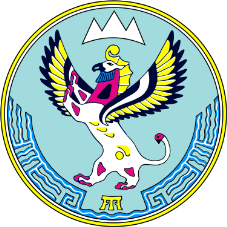 АЛТАЙ РЕСПУБЛИКАНЫН JАШОСКУРИМ ПОЛИТИКАЛЫК, ФИЗИЧЕСКИЙ  КУЛЬТУРА ЛА СПОРТТЫН КОМИТЕДИКоммунистический пр., д. 182, г. Горно-Алтайск 649002тел/факс: (388-22) 6-12-10;E-mail:sportcom@mail.gorny.ruКоммунистический пр., д. 182, г. Горно-Алтайск 649002тел/факс: (388-22) 6-12-10;E-mail:sportcom@mail.gorny.ruКоммунистическийдын пр., т. 182, Горно-Алтайск  649002тел/факс: (388-22) 6-12-10;E-mail: sportcom@mail.gorny.ruКоммунистическийдын пр., т. 182, Горно-Алтайск  649002тел/факс: (388-22) 6-12-10;E-mail: sportcom@mail.gorny.ru№ п/пФамилия, Имя, Отчество1234…№ п/пПолное наименование общественной организации(включая организационно-правовую форму)1234…